Economie 21/06/2023Om eerlijk te zijn had ik meer toepassingen verwacht op het examen, vorig jaar waren er amper tot geen theorievragen gesteld en moest je keihard focussen op de monitoraat oefeningen en nu komen er vr​​agen over dat de wereldhandel in de 18e eeuw begon? lol ripVraag over commonzeer grote rivaliteit en zeer moeilijk uitsluitbaar deze had ik ik ook ik ook ik ookzeer grote rivaliteit en makkelijk uitsluitbaarzeer weinig rivaliteit en makkelijk uitsluitbaarzeer weinig rivaliteit en zeer moeilijk uitsluitbaarwelke is juist?een Belg werkt net over de grens in Nederland, zijn inkomen behoort tot BNI van België deze had ik ik ook ik ook ik ookEen duits autobedrijf is gelegen in België, de productie van die auto’s behoort tot het BBP van Duitsland = foutwat zit in het primaire inkomenarbeidsinkomen ik had deze ma was nie zekerarbeidsinkomen + vermogen ik had deze ik ook ik ookarbeidsinkomen + vermogen - verplichte sociale zekerheidsbijdrage ofzoiets + transfers ma eig is het toch deze? ja iddarbeidsinkomen + vermogen + transfers nominaal en reëel bbp berekenen en in tabel invullen en dan ook bbp-deflator en inflatie (welke stelling is juist?)er is een inflatie van 25% ik had deze ik ook ik had deze ookhet reële BBP in 2019 is 300 miljoen = foutTechnische vooruitgang in de productie van batterijen zorgt voor …de evenwichtshoeveelheid zal verhogen en de evenwichtsprijs verhogende evenwichtshoeveelheid zal verhogen en de evenwichtsprijs verlagen deze had ik, ik ook ik ook had ik ookde evenwichtshoeveelheid zal verlagen en de evenwichtsprijs verhogende evenwichtshoeveelheid zal verlagen en de evenwichtsprijs verlagenGP en MP vergelijken met elkaar in verschillende punten op curveIn L1 MP groter en in L2 GP groter het was dit maar ik had iets anders aangeduid ripin L1 MP kleiner en in L2 GP groterIn L1 MP groter en in L2 GP kleinerIn L1 MP kleiner en in L2 GP kleinerInferieur goed: welke is juist?negatieve inkomenselasticiteit ik had deze ik ook ik ookgoed waarvan de vraag stijgt als het inkomen stijgt (=fout)vraag van armoede? welke is juist? (waar zit de relevantie in deze vraag pls)De OESO-schaal is geen goede maatstaf want het houdt geen rekening met gezinssamenstelling ofzoiets => deze is al fout“1,9 dollar” stelt de relatieve armoede voor => ook fout? gelijkheid tussen landen neemt af en gelijkheid binnen landen neemt toe ik had deze ik ookde wereldhandel is beginnen bloeien in de 18e eeuwIS curve naar rechts met steile IS curve en vlakke LM curveexpansief budgettair beleid van Keynesianen deze ik ookexpansief budgettair beleid van de monetaristen ik had deze omdat er een groot verdringingseffect was maar was niet zekerexpansief monetair beleid van keynesianenexpansief monetair beleid van monetaristenGVK, GFK, GK enzo kunnen berekenen met gegevens uit deze tabelde vaste kost bij 50 eenheden = 2  ik had deze → dit was geen antwoord, de vaste kost bedraagt 100 (GVK was opgegeven in het antwoord en daarbij was het antwoord wel 50 eenheden = 2)de vaste kost kan niet berekend worden → fout, de vaste kost bedraagt 100 want er is nog een totale kost van 100 ondanks men niks produceert (q = 0)de kruiselasticiteit tussen sauna en uit eten gaan is negatief, dat komt door:zijn complementen(was het niet zijn geen complementen?)puntelasticiteit kunnen berekenen-0,25 en prijsinelastisch deze had ik ik ook ik ook-0,25 en prijselastisch-4 en prijselastisch-4 en prijsinelastischgegevens gekregen en dan BBP berekening 30 00085 000: had ik, ik ook ik ook95 000 ik denk dat ik wazig zag en had 80 000 gezien op mn examen dus daarom heb ik deze maar aangeduid lol, de andere opties waren sowieso te weinig of te veel190 000 000 super lange en theoretische vraag over prijs van consument lager te maken (belastingen en subsidies enzo)bij volmaakte mededinging -> p tussen GVK en GKproduceren maar verlies deze had ik ik ook produceren en winstzal niet producerenzal produceren maar we kunnen niet afleiden of ze winst of verlies maaktiets over q afvalstoffen terugdringendriehoekje onder MK= totale kosten voor bedrijf om afval te reduceren had ik ookbismarck stelsel -> welke is foutgaat over solidariteit en herverdeling en niet over verzekeringselement -> was dus omgekeerdis een synoniem voor continentaal stelseltekort op LRaltijd ook tekort op handelsbalans (want LR = E-Z+NFIB+NTRA) -> denk dat de NFIB en de NTRA het tekort van de handelsbalans kunnen optrekken waardoor hierbij de ‘altijd’ niet klopt.Een tekort van het binnenlands sparen om de netto inversteringen te dekken (ik had deze want LR = S - Inetto)grotere mmc en r klein deze had ikc en r grootc groot en r kleinc klein en r grootals AV > AAq moet verhogen om winst te makenwanneer appreciatie van euro (letterlijke voorbeeldvraag van hoofdstuk 22)economische activiteit in VS neemt toe en in europazone stagneert ik had dezeprogressieve belasting belastingvoet neemt toe naarmate inkomen stijgt ik had deze ik ook23)  dalend verloop van de MARKTvraagcurve wil zeggen dat:bij een verhoging van de prijs de vraag zal afnemener was nog een ander logisch antwoord hier maar ben het kwijt, maar had die aangeduid omdat ik deze vraag precies te makkelijk vond en daarom dacht ik dat a een addertje was ofzo maar mss ben ik gwn crazy24) bij een volmaakte mededinging….vraagcurve horizontaal (ik had deze), ik ook aanbodcurve horizontaal (dit is het juiste antwoord, kijk testje van hoofdstuk 9)op lange termijn winst ik had deze maar weet dat het fout is :(maken we winst vanaf MK=MO (deze kon niet want winst is max bij MO=MK) dit is toch gewoon de outputregel niet?25) vraag over maximum hoeveelheid (quota)U (hier: groene deel) = welvaartsverlies, T+ R (hier blauwe deel) = producentensurplus, S (hier oranje deel) consumentensurplus: had ik ik ook ik ook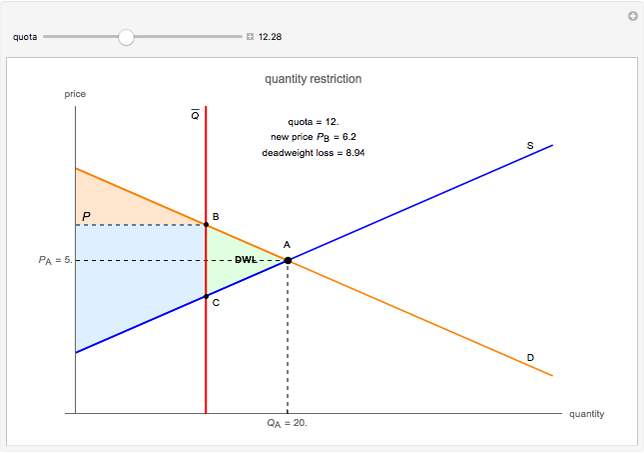 ​​26) belasting op de consument verhandelde hoeveelheid na de belasting = x 27) Speltheorie vraag:..er zijn twee nash-evenwichten2;2 is het Nash-evenwicht ik had deze, ik ook ik ook28) opportuniteitskost berekenen van tabel…. heeft het comparatieve voordeel in laptops deze had ik , ik ook ik ookde opportuniteitskost van … in termen van … is 3 (was fout dat was ⅓)de ruilhandel bedraagt tussen de 3 a 4 smartphones (was fout want de ruilvoet moet tussen alle goederen liggen niet enkel de smartphones)29) P(v)= 300-q en MO(q)= 300-2q, de MB zijn 50er zullen 250 producten worden verhandeld aan een prijs van 50 ik had dezeer zullen 300 producten worden verhandeld aan een prijs van …er zullen 125 producten worden verhandeld aan een prijs van 175 deze had ik (of toch iets met de getallen 125, 150 of 175, de rest was te hoog of te laag) Ier zullen … producten worden verhandeld aan een prijs van 20030) een vraag waar het antwoord was:de mate van afwenteling van subsidie van de producent op de consument zal groter zijn indien de vraag elastisch is ik had dit alleszins? had deze niet ingevuld denk ik lol31) welke is juist?als alle spelers een dominante strategie hebben, is dit het nash evenwicht → fout, dit kan een andere dominante strategie zijn dan de andere speler heefteen nash evenwicht wijkt niet af ik had deze32) in welke regio zitten we als de overheid eigen valuta verkoopt en er een belastingvermindering van 1000 euro is?regio aregio b het was ofwel deze ofwel c (het aanbod van de lm curve daalde dus verschoof naar links maar voor mij was niet duidelijk of die belastingvermindering zorgde voor een stijging of daling bij is curve aangezien er dan minder G is? of klopt mijn redenering niet?) regio cregio d33) wat ligt er aan de basis van een stijging van Y?autonome consumptie daaltsparen stijgtimport daalt ik had deze…34) Veranderingen van investeringen met 1 miljard (de gegevens om de multiplicator te gebruiken waren gegeven) nemen toe met… (de multiplicator die je moest berekenen bedroeg 5)1 miljard5 miljard ik had deze20 miljard900 miljoen35) letterlijke vraag van het testje met die 4 grafieken waarbij je moest zeggen welke grafiek voor welke verschuiving zorgde, 1 grafiek was opgegevenBBP nam toekasreservecoëfficiënt daaldeiets met de geldhoeveelheid of geldbasis nam afinflatie nam toe20192022Nominaal BBP??? (deze was gegeven)100 000 000Reël BBP750 000 000? (niet gegeven)250 000 000 BBP-deflator200 (gegeven)250 ? (niet gegeven)qTK010050